Zadanie 1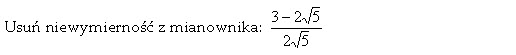 Zadanie 2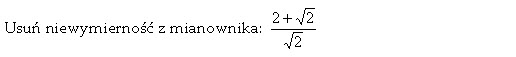 Zadanie 3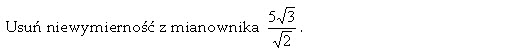 Zadanie 5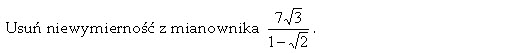   Zadanie 6 